別記様式第２号ＮＥＴ１１９緊急通報システム申請登録用紙　基本情報（必須）　　　　　　　　　　　　　　　　　　携帯電話　・　スマートフォン　緊急連絡先（任意）　　通報したときに知らせてほしい方がいれば以下に記入してください。　よく行く場所（任意）　　自宅以外で良くいく場所（勤務先や学校など）　よく行く場所（任意）　　自宅以外で良くいく場所（親戚や友人など）　医療情報（任意）　　持病や今までにかかった重い病気、かかりつけの病院などがあれば記入してください。自宅略地図〔記載に関しての注意〕・自宅は判別しやすいように強調し記載してください。 ・自宅近くの目標物となるもの（交差点名やコンビニエンスストア公共性の高い建物など）と自宅の両隣及び向かいの建物名称（個人宅の場合は表札名）も記載してください。氏名【必須】消防　太郎フリガナ【必須】ショウボウ　タロウメールアドレス【必須】syoubou911＠docomo.ne.jp性別【必須】男　性　　・　　女　性生年月日【必須】昭和・平成・令和　　40年　１月　1日住所【必須】館林市美園町 ７－３　　消防マンション　〇〇号室住所備考例）オートロックの暗証番号などマンションの３階です。オートロックは０１１９で解除できます。電話番号０２７６－　〇〇　－　〇〇〇〇FAX番号０２７６－　〇〇　－　〇〇〇〇障がい内容難聴　　手話でも筆談でも大丈夫です。備考同じマンションの2階の〇〇号室に両親が住んでます。氏名消防　良男　（ショウボウ　ヨシオ）本人との関係父親電話番号０２７６－　〇〇　－　〇〇〇〇FAX番号ありませんメールアドレス住所館林市美園町 ７－３　　消防マンション　〇〇号室備考両親は健常者です。携帯電話は080-0000-0000名称【必須】　（株）消防設備点検商事　館林支店住所【必須】館林市〇〇町　〇〇番地備考０２７６－　〇〇　－　〇〇〇〇氏名【必須】住所【必須】備考血液型A　/　B　/　O　/　AB（　RH　：　+　/　-　/　不明　）持病高血圧　ぜん息常用薬わかりませんアレルギー　あり （　　　　　　　　　　　　　　　　　）　　な　し医療機関〇〇病院　担当医師：　〇〇科　　先生　備考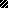 